UPAYA MENINGKATKAN HASIL BELAJAR SISWA DALAM PEMBELAJARAN IPS DENGAN MENGGUNAKAN MEDIA GAMBAR(PENELITIAN TINDAKAN KELAS PADA SISWA KELAS IV SDN CIGONDEWAH HILIR KECAMATAN BANDUNG KULON KOTA BANDUNG)SKRIPSIDiajukan untuk memenuhi syarat ujian sidang sarjanaOlehNurul Fajrin Hidayat085060037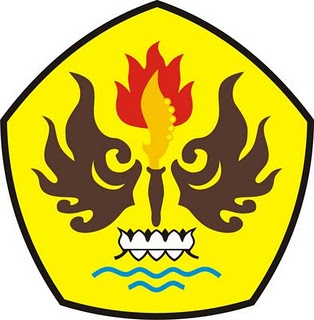 PROGRAM STUDI PENDIDIKAN GURU SEKOLAH DASARFAKULTAS KEGURUAN DAN ILMU PENDIDIKANUNIVERSITAS PASUNDAN BANDUNG2012